AVISOS SEMANAIS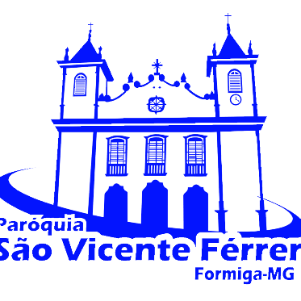 PARÓQUIA SÃO VICENTE FÉRRER Dia 24/05 a 30/0501- MISSA DA RENOVAÇÃO CARISMÁTICA E MISSA JOVEM:      Nesta quinta-feira, dia 27 às 19h00, acontece a missa da renovação         carismática e às 21h00 a missa da juventude. Convidamos todos para participar!02- TREZENA DE SANTO ANTÔNIONos dias 01 a 13 de junho, acontece a Trezena na Comunidade Santo Antônio. Haverá Missa todos os dias, às 19h00, com uma benção especial para cada noite.Todos poderão adquirir uma vela votiva na Comunidade ou na Secretaria Paroquial. Convidamos todos para participar03.  CORPUS CHRISTINo próximo dia 03 de junho, celebramos a Festa de Corpus Christi, a festa da Eucaristia. Em nossa Paróquia, haverá somente missa às 09h00, na Matriz, na comunidade Santa Luzia, na comunidade do Rosário e na comunidade Imaculada.Em seguida, teremos a carreata pelas ruas das comunidades com o Santíssimo.Pedimos que cada família coloque um pano branco na fachada da casa.Nosso gesto concreto, recordando que a Eucaristia é partilha, teremos, também, a coleta de alimentos, agasalhos, que serão encaminhados para o Seminário de Lavras e entidades carentes.Todos estão convidados para esta carreata.04- FESTA DE SÃO VICENTE FÉRRER As festividades, neste ano, acontecerão em quatro finais de semana, iniciando dia 05 Junho.  Haverá feijoada, galinhada e canjica, sempre no sistema Drive Thru, (retirar) Os ingressos poderão ser adquiridos na saída da Igreja ou na Secretaria Paroquial, durante a semana.Você, também, poderá levar um envelope para sua ajuda espontânea. Toda renda será destinada para a manutenção dos trabalhos paroquiais e para a restauração do telhado do Vicentão.         Desde já, o nosso muito obrigado pela sua compreensão e ajuda. 05- CATEQUESE DE ADULTOS      Comunicamos que estão abertas as inscrições para novas turmas da                Catequese de Adultos. Serão aceitos jovens a partir dos 18 anos.     Inscrições e informações na Secretaria Paroquial.   06- CASAMENTO COMUNITÁRIOEstão abertas as inscrições para o Casamento Comunitário que   acontecerá, no dia 28 de agosto.Recordamos que é para casais que não tiveram condições de casar na Igreja por vários motivos e gostariam de santificar seu casamentoSão vagas limitadas. Pedimos que procurem a Secretaria para a Inscrição e preparação